FAIZAL 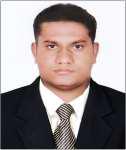 Email: faizal-397291@gulfjobseeker.com Tamilnadu	INDIA.CAREER OBJECTIVE:To become a STOREKEEPER who oversees and coordinates Store keeper and activities including monitoring & updating receiving goods and outgoing & transferable goods.PROFILE SUMMARY:A highly competent and organized Storekeeper with 6+ years of experience in a hardworking, pro-active Store manager with an upbeat and positive attitude, who is looking for an opportunity to make a big difference in a business that, is moving forward.PROFESSIONAL EXPERIENCE:Designation Company Industry Project Duration Designation Industry Project Duration:  STOREKEEPER: Aljabar – Talke Ltd. (Al jubail,ksa): petrochemicals ,Logistics ,oil&gas:Sabic polymers plf project:	From March 2012 to April 2016.:	STOREKEEPER:  Oil & Gas:Adco Refinery Tank Desludgeing: From May 2017 to May 2019ROLES AND RESPONSIBILITIES:To check proper documentation are available for incoming, outgoing &transferable Goods.Issuing purchase requisitions to Purchase Department as and when necessity for Goods in stores arises.Preparing purchase requisitions as per site demands.Quality and Quantity checking of incoming & outgoing Goods as per purchase order.Storing the Goods in such a manner so as to minimize the occurrence of risks and to prevent losses due to defective storage handling.Storing and preserving Goods at proper and convenient places so that items could be easily located.Making Store Receipt Vouchers and Petty Cash Vouchers and proceed all documentation to Accounts for Suppliers payments.Distributing items to concern departments as per their request.Supervise warehouse operations and oversee employeesContact vendors and responsible for returning damaged goods to vendorsTrack inventory of products on shelves and storage unit1Performed general office and administrative responsibilities.Weekly feedback reports to Finance Manager.Telephonic and E-Mail Communication with our Purchase team, Vendors & Customers.Well known about IT, Computer hardware, Microsoft Outlook, Excel & Word.Feeding all data entries and inventories, i.e. Stock Reports, Stock Inventory, Material Requisitions, Purchase Orders, Store Receipt Voucher, Inward & outward gate pass.Responsible to Clear all empty (Bins) daily and weekend basis.Responsible to control, monitor and improve day-to-day activities of the store.EDUCATIONAL CREDENTIALS:BCA (Bachelor of computer Application)DECLARATION:I do hereby declare that the above furnished information is true, Correct and complete to the best of my knowledge and belief.Date:Yours FaithfullyPlace:(…………………)2COMPUTER PROFICIENCY:COMPUTER PROFICIENCY:COMPUTER PROFICIENCY:Operating SystemOperating SystemOperating System: Windows & Mac osOffice SuiteOffice SuiteOffice Suite: MS Office, Tally, Erp, sap.PASSPORT DETAIL:Date of IssueDate of IssueDate of Issue: 26/07/2019Date of ExpiryDate of ExpiryDate of Expiry: 25/07/2029PERSONAL PROFILE:PERSONAL PROFILE:Date of BirthDate of Birth: 10th Aug 1985GenderGender: MaleMarital StatusMarital Status:MarriedNationalityNationality:IndianLanguages knownLanguages known:Arabic,English,Hindi,Tamil, malayalam.